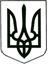 УКРАЇНАНОВОГРАД-ВОЛИНСЬКА МІСЬКА РАДАЖИТОМИРСЬКОЇ ОБЛАСТІРІШЕННЯдвадцять друга сесія  			                                       восьмого  скликаннявід 21.07.2022   № 593Про надання згоди на здійсненняреконструкції          орендованогонежитлового приміщення     Керуючись статтями 25, 60 Закону України „Про місцеве самоврядування в Україні“, абзацом третім частини третьої статті 29 Закону України „Про регулювання містобудівної діяльності“, розглянувши рекомендації постійної комісії міської ради з питань містобудування, архітектури та земельних відносин, звернення громадянина Амроша Ю.О. від 20.06.2022 та відповідні документи, міська радаВИРІШИЛА:    1. Надати згоду Амрошу Юрію Олександровичу, орендарю нежитлового приміщення площею 161,3 кв.м на вулиці Соборності, 13 в місті Новограді-Волинському Житомирської області, що перебуває у власності Новоград-Волинської міської територіальної громади, на здійснення реконструкції орендованого нежитлового приміщення (без зміни зовнішніх геометричних розмірів фундаментів у плані) за рахунок влаштування двох вхідних груп.    2. Контроль за виконанням цього рішення покласти на постійну комісію міської ради з питань містобудування, архітектури та земельних відносин.Міський голова                                                                          Микола БОРОВЕЦЬ